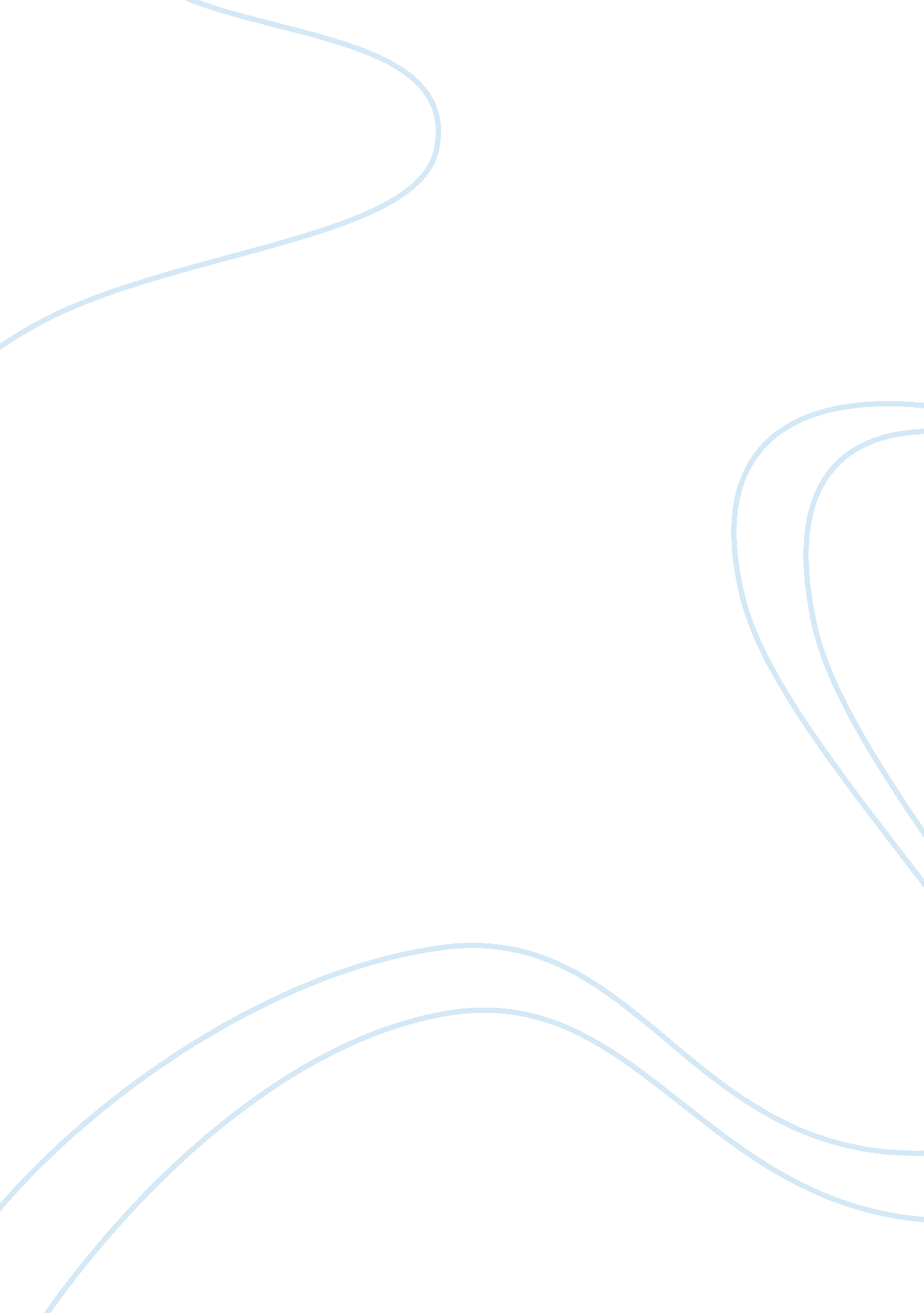 The qing or manchu dynastyHistory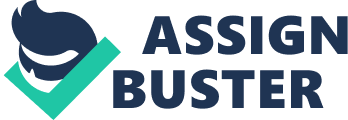 What did Japanese women need to be freed from and what rights did the author demand for women? How does she deal with the issue of education? 

Lin Zexu -Lin Zexu was the scholar and official of high moral conduct in the Qing dynasty of China. He was famous for his ardent fight against the opium trade to protect his people from destruction. 
Pu Yi – the Last Emperor of China – Pu Yi was the youngest Chinese emperor who was given the throne by the empress Dowager Cixi in 1908. He was a cruel emperor and often tortured his servants for minor offenses and was dethroned during the Chinese revolution. 
Constitution of 1890 in Japan – The Japanese leaders in 1890 formed a constitution called “ Meiji Constitution” to impress the westerners of their power and strength. In this constitution, the supreme power was with the emperor and others had minor rights to vote. 
Treaty of Shimonoseki – This treaty is also known as the Treaty of Magan and was signed on April 17, 1895, between the Japanese Empire and the Qing Dynasty of China. According to this treaty, China mainly acknowledged the independence of Korea and renounced any belonging to it. 

True Or False 
1. In 1800, the Qing or Manchu dynasty was at the nadir of its power. – True 
2. Hong Xiuquan claimed to be the younger brother of Jesus Christ – True 
3. By the beginning of the nineteenth century, the practice of foot-binding had completely been eradicated in China – False 
4. In 1868, the Meiji shogunate replaced the long-ruling Tokugawa shogunate – True 
5. Japanese industrial development in the late nineteenth century was accomplished without significant government involvement – False 